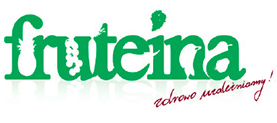 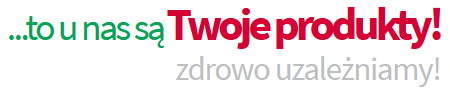 Hurtownia Warzyw i Owoców "FRUTEINA" Sp.j.			Imię: 	
Bronisze ul. Poznańska 98						Nazwisko:
05-850 Ożarów Mazowiecki						Telefon:	
NIP 1182090215						              Adres dostawy:
‘’FRUTEINA’’ WZÓR ZAMÓWIENIA                                                                                                                                                                                  WARZYWAOCHRONA WIRUSOWA                                               WARZYWASAŁATY                                                OWOCE                                             ŚWIEŻE ZIOŁA                                                 KIEŁKI                                           WARZYWA OBIERANE                                                      GRZYBY                                 ARTYKUŁY SPOŻYWCZE NAPOJE /SOKI / WODABIO PRZYPRAWYCHEMIA                                                BAKALIE                                                   KWIATYNAZWAJMILOŚĆŻel antybakteryjny 110ml „Clean-Hands”sztMaseczka ochronna antywirusowa jednor.sztRękawiczki lateksowe 100szt rozmiar LopNAZWAJMILOŚĆBakłażankgBotwinkasztBrokułsztBrokuł gałązka import 200gsztBurak długi kgBurak kolorkgBurak kgCebula zwykłakgCebula czerwona kgCebulka perłowakgCebula szalotka bananowakgCebula szalotka 250gsztCukinia zielonakgCykoria żółta 500gsztDymkasztDynia piżmowakgDynia zwykłakgCzosnek polskisztFasolka zielona tunelkgGroszek cukrowy 250gsztJarmuż 250gsztKalafior kal "6"sztKalafior romanescosztKalafior kolorowysztKalarepasztNAZWAJMILOŚĆKapusta białakgKapusta czerwona kgKapusta pekińskakgKapusta kiszona kgKapusta włoskasztKapusta młoda stożeksztKoperKgKoper włoski FenkułkgMarchewkgNatka pietruszkikgOgórek kwaszonykgOgórek małosolnykgOgórek krótki polskikgOgórek gruntowy polskikgPapryka czerwonakgPapryka zielonakgPapryka żółtakgPapryka padronekgPapryka czuszka czerwonakgPapryka czuszka zielonaKgPak czoikgPasternakkgPietruszka korzeńkgPomidor cherry gałązka 500gsztPomidor cherry daktylowykgPomidor cherry żółtykgPomidor malinowykgPomidor kgPorkgRzodkiewkasztRzodkiew białakgSeler korzeń kgSeler naciowysztSkorzonerakgSzparagi białe 500g sztSzparagi zielone 500g sztSzpinak luz importkgSzpinak baby 125gsztTopinambur importkgZiemniak batatkgZiemniak fioletowykgZiemniak  rattekgZiemniak grillkgZiemniak zwykły importkgZiemniak innovator frytkowy kgZiemniak maris piper pureekgZiemniak groszek polskikgZiemniak polskikgZiemniak ratte PLkgNAZWAJMILOŚĆSałata frize sztSałata lodowasztSałata radichiosztSałata roszponka 100gsztSałata rukola 100gsztSałata karb. Zielona sztSałata karb. Czerwona sztSałata liść dębu sztSałata masłowa  sztSałata rzymska baby serca sztSałata rzymska sztKwiaty jadalne mixopNAZWAJMILOŚĆAnanas stołowy "6"sztAnanas złocisty  "9"sztArbuz sweetkgAwokado Hass RTE sztBanankgBorówka 125gsztCytryna klasa IkgCytryna klasa IIkgCytryna limonkakgFiga świeża sztGranat  sztGrapefruit deserowykgGruszka konferencjakgImbirkgJabłko deserowekgJabłko kwaśnekgJabłko zielone importkgKarambolasztKiwi luz kgMalina 125gsztMalina 250g PLsztMandarynka kgMango sztMelon galasztMelon Quantaloupe  sztMelon żółty kal "7"kgMiechunka 100gsztMarakujasztPitachajasztPomarańcza I deserowaKgPomarańcza IIkgTruskawkaKgWinogrono białekgWinogrono czarnekgNAZWAJMILOŚĆBazylia cięta importkgMajeranek ciętykgMajeranek doniczkasztLubczykkgLubczyk doniczkasztMięta cięta kgRozmaryn cięty kgRozmaryn doniczkasztTymianek ciętykgTymianek doniczkasztOregano ciętekgOregano doniczkasztSzałwia ciętakgSzałwia doniczkasztSzczypiorek cienkikgSzczypior paluchkgKolendra ciętakgNAZWAJMILOŚĆKiełki buraka 200gsztKiełki fasoli mungkgKiełki fasoli mung 150gsztKiełki grochu 200gsztKiełki lucerny 250gsztKiełki mixsztKiełki pora 200gsztKiełki sakura mixopKiełki micro 100g/50gopKiełki rzodkiewki 250gsztKiełki słonecznika 200gsztNAZWAJMILOŚĆBurak kgCebula biała  grubakgCebula czerwona kgCzosnekkgMarchew kgPietruszka kgSeler kgZiemniak kgZiemniak kulkakgZiemniak kostkakgNAZWAJMILOŚĆBoczniak 250gsztBoczniak królewskikgBoczniak luzkgEnokisztPieczarka brązowa 500gsztPieczarka klasa IkgPortobello 400gsztShimei białysztShimei brązowysztNAZWAJMILOŚĆŻurek 0,5L - zakwas „Romir”sztCukier 1kgsztSól 1kg sztOlej 1l „Kujawski”sztMleko 3,2 % „Łowickie”sztMleko 2% „Łowickie”sztMajonez „Winiary” 300gsztJajka EKO „0”x 10sztsztŚmietana 18% „Piątnica” 400gsztMargaryna „Kasia” 250gsztMakaron nitki „Goliard” 250gsztMasło „Polskie” Mlekovita 200gsztMąka „Szymanowska” 1kgsztSok jabłkowy 5LsztSok jabłko-cytryna 5LsztSok jabłko-marchewka 3LsztKasza bulgur 200gsztKasza jęczmienna 400gsztRyż paraboliczny 400gsztBułka tarta 400gsztMleko bez laktozy 1L 1,5%sztMleko sojowe 1LsztMąka ziemniaczana 1kgsztMakaron spaghetti 500gsztOliwa EV 0,5lsztMiód 400gsztOgórki konserwowe 680gsztChrzan tarty 170gsztGroszek konserwowy 400mlsztMakaron świderki 500gsztMakaron nitki 400gsztKukurydza konserwowa 400gsztSałatka szwedzka 900mlsztKoncentrat pomidorowy 200gsztKasza gryczana 400gsztOliwki 230ml zielone/ czarnesztPapryka konserwowa 720mlsztTuńczyk w oleju 170gsztSerek PhiladelphiasztJogurt naturalny 370gsztJogurt grecki 400gsztSer gouda plastry 150gsztSer mazdamer 150gsztSer mozzarella 125gsztDrożdże 100gsztSerek wiejski 200gsztTwaróg tłusty/półtłusty 250gsztPrzecier pomidorowy 500g Łowicz sztPomidory krojone 400g Łowicz sztMakaron Pióra Penne Lubella sztMąka Żytnia typ 2000 1kgsztMąka pszenna typ 1850 1kgsztMąka pszenna Podlaska typ 500 1kgsztMąka Żytnia typ 500 1kgsztMąka pszenna tortowa typ 450sztSos meksykański 500g ŁowiczsztSos słodko – kwaśny 500g Łowicz sztSos boloński 500g Łowicz sztSos spaghetti 500g Łowicz sztDżem czarna porzeczka 280g ŁowiczsztDżem brzoskwiniowy 280g ŁowiczsztDżem truskawkowy 450g ŁowiczsztKonfitura malinowa 450g Łowicz sztŻurawina 230g ŁowiczsztKonfitura wiśniowa 240g ŁowiczsztKawa Dawidoff Espresso IntensesztKawa Dawidoff Aroma FinesztKawa Dawidoff Aroma RichsztKawa Kimbo Aroma Gold ziarnista 1kgsztKawa Woseba Bio OrganicsztKawa Woseba Arabica sztKawa Woseba Crema GoldsztKawa Woseba Mocca Fix GoldsztKawa Segafredo Selezione Arabica 1kgsztKawa Segafredo Intermezzo ziarnista 1kgsztKawa Segaredo Espresso CasasztHerbata Ahmad Earl GreysztHerbata Tetley ClassicsztHerbata Dilmah English BreakfastsztHerbata Dilmah Earl GreysztHerbata Dilmah PremiumsztHerbata Lipton Earl GreysztHerbata Lipton Yellow Label sztSyrop klonowy Maple Joe 150gsztMasło orzechowe „Felix” 350g sztKostki rosołowe wołowe „Winiary” 180gsztKostki rosołowe drobiowe „Winiary” 180gsztProszek do pieczenia „Dr.Oetker” 30gsztKwas chlebowy „Obolon” 1lsztKakao Decomorreno 150gsztKakako Puchatek 300gsztCappuccino Mokate Magnez 110gsztCappuccino Mokate Śmietankowe 110gsztCoca-cola 1LsztSprite 1LsztWoda Żywiec Zdrój niegazowana 5l sztWoda Żywiec Zdrój cytrynowa 1,5lsztWoda Żywiec Zdrój truskawkowa 1,5lsztWoda Żywiec Zdrój Sport 0,7mlsztWoda Żywiec Gazowana 1,5l sztWoda Muszynianka 1,5l sztWoda Nałęczowianka niegazowana 1,5lsztWoda Nałęczowianka gazowana 1,5l sztWoda Żywiec Zdrój niegazowana 5l sztWoda Kropla Beskidu niegazowana 0,33ml sztWoda Kropla Beskidu niegazowana 1,5l sztWoda Cisowianka gazowana 1,5lsztWoda Cisowianka niegazowana 1,5l sztSok Czarna Porzeczka Tymbark 1LsztSok Ananas Tymbark 1L sztSok Pomarańcz Tymbark 1LsztSok Jabłko Tymbark 1L sztSok Jabłkowy 1L: EkosztSok z czerwonych winogron 1L EkosztNektar brzoskwiniowy 1L Eko sztSok brokuł kiszony 300ml Eko sztSok brokuł kiszony 300ml Eko sztSok z selera kiszonego 300ml Eko sztSok pomidorowy 300ml EkosztSok z buraka kiszonego 300 ml EkosztSok Żurawinowy 300 ml EkosztSok z kiszonych ogórków 300 ml EkosztSok z pietruszki kiszonej 300 ml EkosztSok granat 300 ml EkosztSok pomarańczowy 300 ml Eko sztSok marchew – jabłko 300 ml EkosztSok aronia – jabłko 300 ml EkosztLech Free Pomelo – Grejprut 0,5lsztLech Free Marakuja – Melon 0,5lsztLech Free Marakuja – Melon 0,5lsztLech Free Limonka – Mięta 0,5lsztLech Free Limonką – Mięta 0,3lsztLech Free Granat – Acai 0,5lsztLech Free Granat – Acai 0,3lsztLech Free Ananas – Guawa 0,5lsztPłatki owiane jęczmienne 450g „Radix”sztPłatki owsiane górskie 450g „Radix”sztPłatki owsiane zwykłe 450g sztŻeńszeń syberyjski korzeń cięty 100g Bio Intenson sztYerba mate. Orzeźwienie z trawą cytrynowąsztYerba mate klasyczne 150g Bio IntensonsztYerba mate. Energy guarana – żeńszeń 150gsztTrawa cytrynowa 50g Bio IntensonsztSól himalajska 500g sztStevia 250g Bio IntensonsztOstropest mielony 200g Bio IntensonsztOstroprest mielony 500g Bio Intenson sztMusli Superfood Sport 200g Bio IntensonsztMusli bezglutenowe + detox Sport 200g Bio IntensonsztMusli bezglutenowe – Chia 200g Bio IntensonsztMoringa proszek 150g Bio Intenson sztMoringa liść 50g Bio Intenson sztMłody jęczmień proszek 100g Bio Intenson sztMix Power Bio Intenson 200gsztMaltitol 500g Bio IntensonsztKosma ryżowa biała 250g Bio IntensonsztKolagen+witamina C 60g Bio IntensonsztKolagen 250g Bio IntensonsztKsylitol 250g Bio IntensonsztKawa zielona korzenna 250g Bio IntensonsztKasza gryczana palona instant 250g Bio IntensonsztKarob 200g Bio IntensonsztInulina 150g Bio Intenson sztGuarana mielona 100g Bio IntensonsztErytrol 250g Bio IntensonsztCzystek suszony 100g Bio IntensonsztCzarnuszka nasiona 200g Bio IntensonsztCzarnuszka nasiona 100g Bio IntensonsztCukier kokosowy 350g Bio IntensonsztCukier kokosowy 200g Bio IntensonsztBio Kurkuma 100g Bio Intenson sztBio Maca korzeń mielony 100g Bio IntensonsztBio mąka kokosowa 300g Bio IntensonsztBabka płesznik nasiona 200g Bio IntensonsztMiód wielokwiat wiosenny Bio 900ml sztMiód mniszek – porzeczka Bio 900mlsztMiód rzepakowy Bio 900mlsztMiód lipa – malina Bio 900mlsztMiód wiśnia Bio 900mlsztBazylia suszona 100g PrymatsztCzosnek granulowany 20g Prymat sztKostki rosołowe wołowe „Winiary” 180gsztKostki rosołowe drobiowe „Winiary” 180gsztProszek do pieczenia „Dr.Oetker” 30gsztOregano 8g PrymatsztGałka muszkatołowa mielona 10g PrymatsztPieprz cytrynowy 20g PrymatsztPieprz ziarno 12g PrymatsztPieprz cayenne 15g PrymatsztPapryka słodka mielona 20g PrymatsztCurry 20g Prymat sztKurkuma 20g PrymatsztKardamon mielony 10g PrymatsztPrzyprawa do grilla pikantna PrymatsztPrzyprawa do mięsa mielonego PrymatsztPrzyprawa do kurczaka 25g PrymatsztPrzyprawa do ryb 20g PrymatsztPrzyprawa do ziemniaków 25g PrymatsztPrzyprawa kebab – gyros 30g PrymatsztGoździki 10g PrymatsztPrzyprawa do piernika 20g PrymatsztPapryka ostra 20g Prymat sztMusztarda 185g delikatesowasztMusztarda Kremska 185g Prymat sztMusztarda chrzanowa 185g PrymatsztMusztarda rosyjska 180g PrymatsztMusztarda 185g delikatesowasztSos czosnkowy Winiary 350mlsztKetchup Heinz łagodnysztKetchup „Pudliszki” łagodny 700gsztNAZWAJMILOŚĆKapsułki do zmywarkiopKapsułki do prania coloropPłyn do praniasztRęcznik papierowysztPłyn do szyb sztNAZWAJMILOŚĆSłonecznik łuskany 100gsztŚliwka suszona 200gsztRodzynki sułtanki 100gsztŻurawina suszonasztOrzech włoski  100gsztPestki dyni 100gsztNAZWAJMILOŚĆTulipany szt